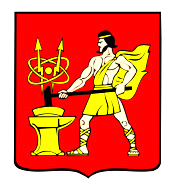 АДМИНИСТРАЦИЯ ГОРОДСКОГО ОКРУГА ЭЛЕКТРОСТАЛЬМОСКОВСКОЙ ОБЛАСТИПОСТАНОВЛЕНИЕ15.07.2022 № 760/7О внесении изменений в Проект организации дорожного движения на муниципальных автомобильных дорогах городского округа Электросталь Московской области         В соответствии с федеральными законами от 10.12.1995 №196-ФЗ «О безопасности дорожного движения», от 06.10.2003 №131-ФЗ «Об общих принципах организации местного самоуправления в Российской Федерации», от 08.11.2007 №257-ФЗ  «Об автомобильных дорогах и о дорожной деятельности в Российской Федерации и о внесении изменений в отдельные законодательные акты Российской Федерации», от 29.12.2017 № 443-ФЗ «Об организации дорожного движения в Российской Федерации и о внесении изменений в отдельные законодательные акты Российской Федерации», Распоряжением Губернатора Московской области от 31.03.2022 № 133-РГ «Об утверждении Основных направлений деятельности Правительства Московской области на 2022 год», Приказом Министерства транспорта Российской Федерации от 21.08.2013 № 274 «Об утверждении правил заполнения диагностической карты», Администрация городского округа Электросталь Московской области ПОСТАНОВЛЯЕТ:1. Внести в Проект организации дорожного движения на муниципальных автомобильных дорогах городского округа Электросталь Московской области, утвержденный постановлением Администрации городского округа Электросталь Московской области от 15.08.2014 № 706/9 (далее-Проект), следующие изменения:1.1.  Изменить Проект на участке ул. Жулябина от ул. Красная до железнодорожного переезда согласно Приложению 1 к настоящему постановлению;1.2.  Изменить Проект на участке ул. Спортивная от дома № 47 до перекрестка с Мичуринским проездом согласно Приложению 2 к настоящему постановлению.2. Опубликовать настоящее постановление в газете «Официальный вестник» и разместить на официальном сайте городского округа Электросталь Московской области в информационно-телекоммуникационной сети  «Интернет» по адресу: www.electrostal.ru.3.  Настоящее постановление вступает в силу со дня официального опубликования.          4. Контроль за выполнением настоящего постановления возложить на заместителя Главы Администрации городского округа Электросталь Московской области В. А. Денисова.Глава городского округа	                                                                               И.Ю. Волкова